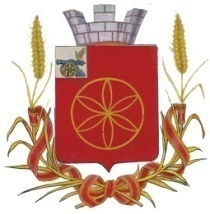 АДМИНИСТРАЦИЯ  МУНИЦИПАЛЬНОГО ОБРАЗОВАНИЯРУДНЯНСКИЙ РАЙОН СМОЛЕНСКОЙ ОБЛАСТИП О С Т А Н О В Л Е Н И Еот   №  В соответствии с Федеральным законом от 27 июля 2010 года № 210-ФЗ «Об организации предоставления государственных и муниципальных услуг», постановлением Администрации муниципального образования Руднянский район Смоленской области от 12.12.2012 № 562 «Об утверждении порядка разработки и утверждения административных регламентов предоставления муниципальных услуг», распоряжением Администрации муниципального образования Руднянский район Смоленской области от 17.03.2022 № 81-р «Об утверждении Перечня массовых социально значимых муниципальных и государственных услуг Администрации муниципального образования Руднянский район Смоленской области, подлежащих переводу в электронный формат», Уставом муниципального образования  Руднянский район Смоленской областиАдминистрация муниципального образования Руднянский район Смоленской области п о с т а н о в л я е т:1. Внести в постановление Администрации муниципального образования Руднянский район Смоленской области от 16.01.2023 года № 6 «Об утверждении Административного регламента по предоставлению муниципальной услуги «Предоставление жилого помещения по договору социального найма или в собственность бесплатно», следующие изменения:В наименовании и по всему тексту постановления, в наименовании и по всему тексту административного регламента по предоставлению муниципальной услуги «Предоставление жилого помещения по договору социального найма или в собственность бесплатно» наименование муниципальной услуги «Предоставление жилого помещения по договору социального найма или в собственность бесплатно»  заменить на «Предоставление жилого помещения по договору социального найма».2. Контроль за исполнением настоящего постановления возложить на заместителя Главы муниципального образования Руднянский район Смоленской области - начальника отдела по архитектуре, строительству и ЖКХ Администрации муниципального образования Руднянский район Смоленской области С.Е. Брич.Глава муниципального образованияРуднянский район Смоленской области                                                 Ю.И. ИвашкинО внесении изменений в постановление Администрации муниципального образования Руднянский район Смоленской области от 16.01.2023 №6 